Национальные проекты. Фотоконтроль-2019МБОО «Теньковская СОШ Камско-Устьинского МР РТ»Отделка кабинетов: Технология, ОБЖ, Информатика                         Кабинет информатики с лабораторией и коридор шахматы                             На 16.08.2019                                                                            На 23.08.2019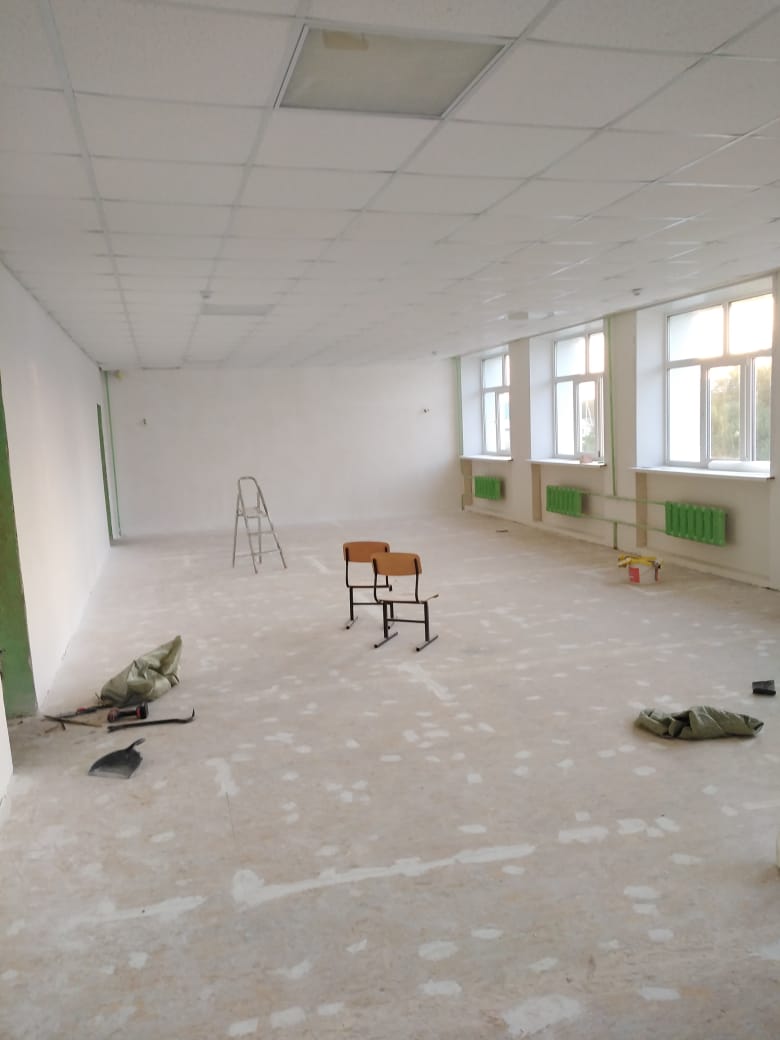 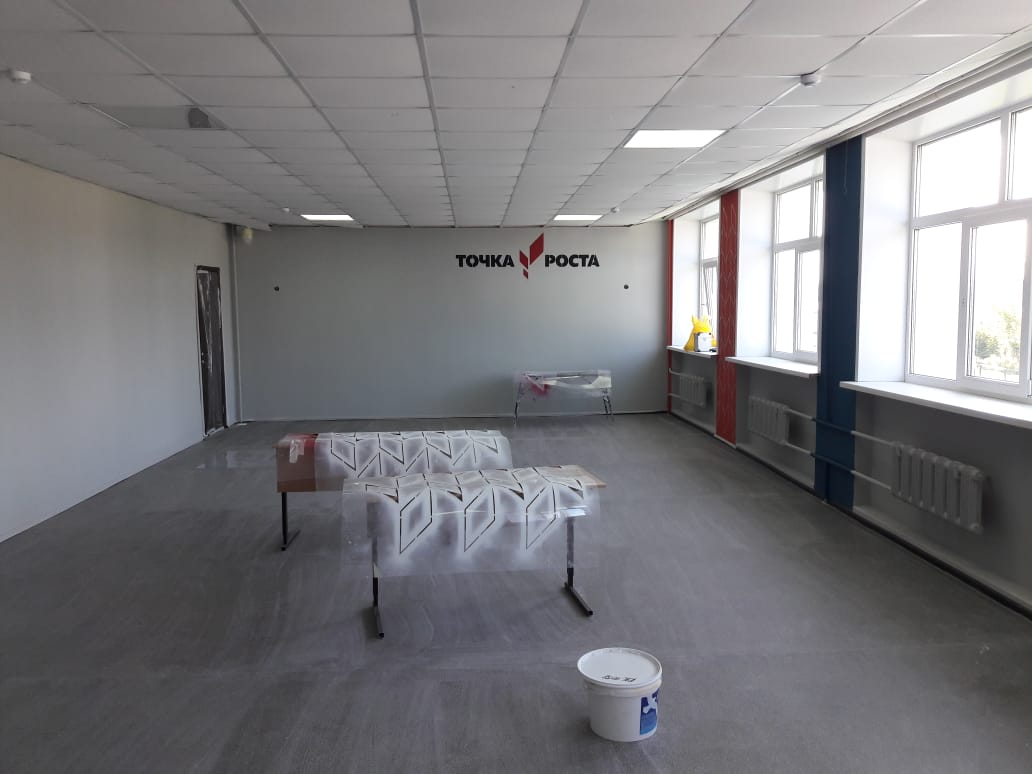 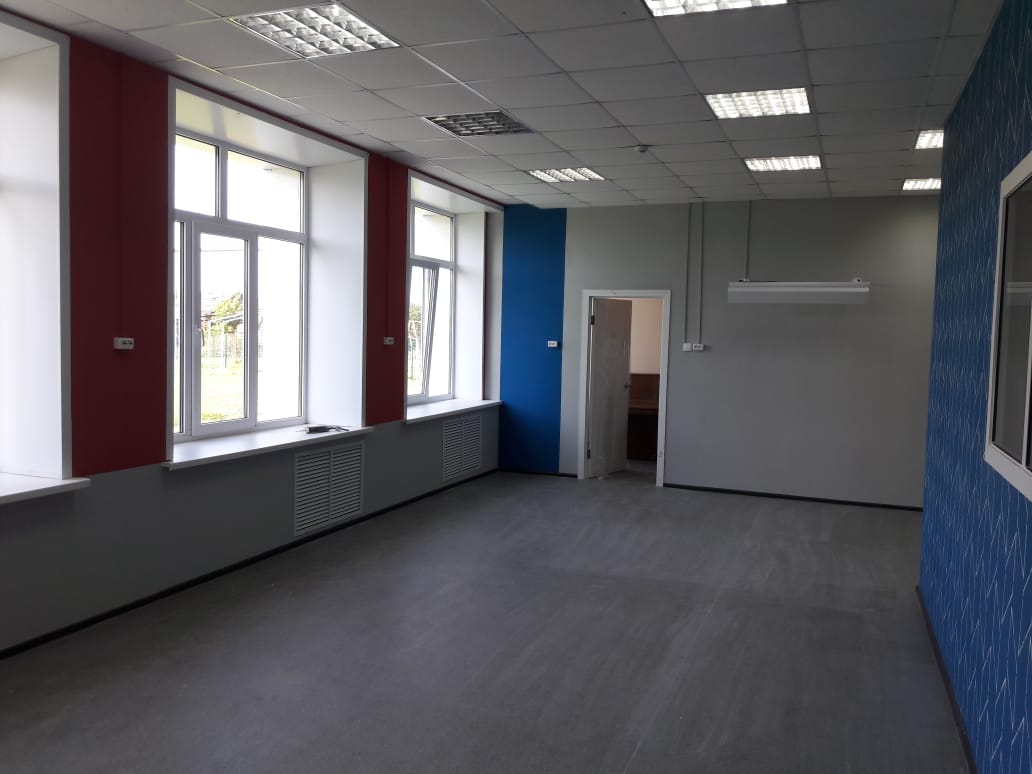 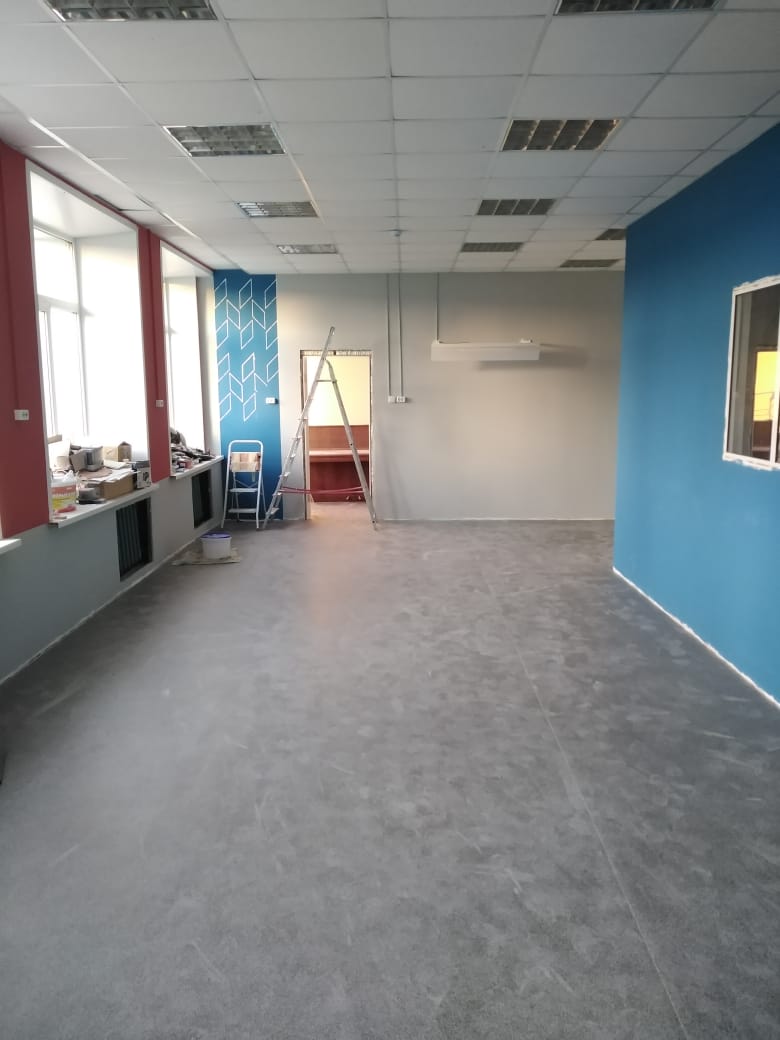 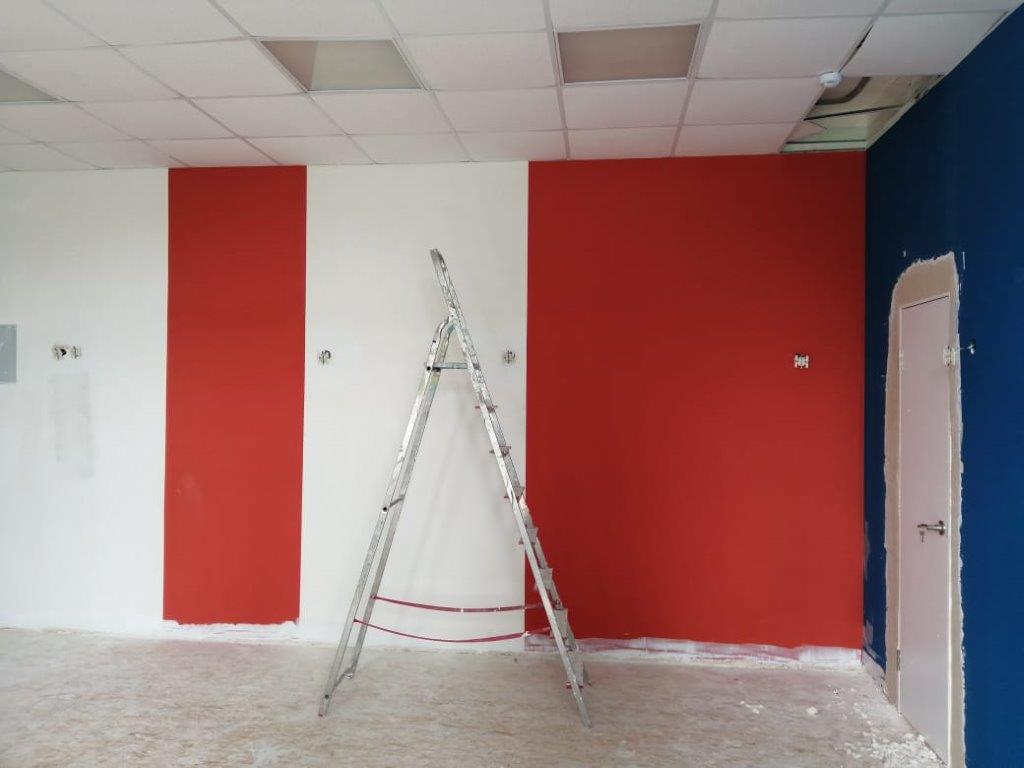 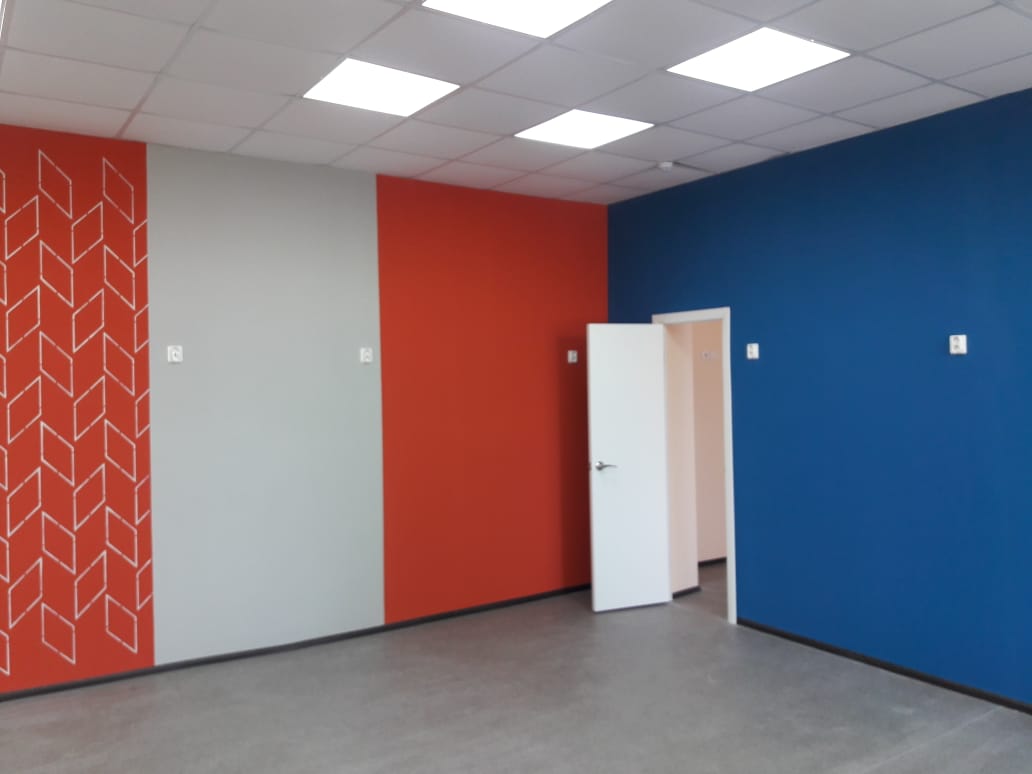 Проект«Образование»ОбъектМБОО «Теньковская СОШ Камско-Устьинского МР РТ» Приобретение оборудования для оснащения центров по предметам: Технология, ОБЖ, Информатика Дата посещения23 августа 2019 годаСостав участников- Г.А. Габидуллин, Руководитель депутатской фракции партии  «Единая Россия» в Совете Камско-Устьинского МР РТ - Е.А. Гимадеева, начальник МКУ «Управление образования» Камско-Устьинского МР РТ;- Л.И.Акутина, директор МБОО «Теньковской СОШ»;- рабочие подрядной организации «Арстрой»Выполнение графика работ на объекте- обновление материально-технической базы для реализации основных и дополнительных общеобразовательных программ цифрового и гуманитарных профилей в общеобразовательных организациях расположенных в сельской местности и малых городахОсновные выводыЗавершение работ по отделке -97%.Имеющиеся проблемыТекущие вопросы решаются по мере их поступления.Поручения, предложения, рекомендацииОтветственныеЛ.И. Акутина, директор МБОО «Теньковской СОШ»